ИЗВЕЩЕНИЕ О ЗАКУПКЕна проведение запроса котировок в электронной форме на право заключения договорана выполнение работ по паспортизации тепловых нагрузок и составлению технического отчета№ 53/17г. Москва                                                                                                                       13 октября 2017 г.ФГУП «Московский эндокринный завод» настоящим приглашает к участию субъектов малого и среднего предпринимательства в процедуре закупки путем запроса котировок в электронной форме на право заключения договора на выполнение работ по паспортизации тепловых нагрузок и составлению технического отчета и в соответствии с Положением о закупке товаров, работ и услуг для нужд ФГУП «Московский эндокринный завод» от 30.06.2017 г., Гражданским кодексом Российской Федерации, Федеральным законом от 18.07.2011 № 223-ФЗ "О закупках товаров, работ, услуг отдельными видами юридических лиц" извещает: Директор								М.Ю. ФонарёвУТВЕРЖДАЮДиректор ФГУП «Московскийэндокринный завод»_____________ М.Ю. Фонарёв«13» октября 2017 г.ДОКУМЕНТАЦИЯ О ЗАКУПКЕ на проведение запроса котировок в электронной форме на право заключения договора на выполнение работ по паспортизации тепловых нагрузок и составлению технического отчета№ 53/17Москва2017г.Термины и определенияЗакупка – приобретение товаров, работ, услуг для нужд заказчика.Процедура закупки – способ закупки, предусмотренный положением о закупке, регламентирующий деятельность заказчика по выбору поставщика (подрядчика, исполнителя) с целью приобретения у него товаров (работ, услуг).Заказчик – юридическое лицо, в интересах и за счет средств которого осуществляется закупка – ФГУП «Московский эндокринный завод».Организатор закупки –  юридическое или физическое лицо, которое действует на основании договора с заказчиком и выступает от имени заказчика при осуществлении процедуры закупки.Участник закупки – любое юридическое лицо или несколько юридических лиц, выступающих на стороне одного участника закупки, независимо от организационно-правовой формы, формы собственности, места нахождения и места происхождения капитала либо любое физическое лицо или несколько физических лиц, выступающих на стороне одного участника закупки, в том числе индивидуальный предприниматель или несколько индивидуальных предпринимателей, выступающих на стороне одного участника закупки, которые соответствуют требованиям, установленным настоящей документацией о закупке. Комиссия – комиссия, созданная заказчиком, для осуществления отдельных функций при проведении процедуры закупки. Единая информационная система (ЕИС) – система в сфере закупок товаров, работ, услуг.Положение о закупке - правовой акт заказчика, регламентирующий правила закупки. Положение о закупке размещено в Единой информационной системе в сфере закупок.Документация о закупке – настоящая документация, утвержденная заказчиком, и содержащая сведения предусмотренные законодательством Российской Федерации и положением о закупке. Заявка на участие в закупке – письменное подтверждение участника закупки его согласия участвовать в процедуре закупки на условиях, указанных в извещении о проведении закупки и в настоящей документации о закупке. Лот – определенная извещением о закупке и настоящей документацией о закупке продукция, закупаемая по одной процедуре закупке, обособленная заказчиком в отдельную закупку в целях рационального и эффективного расходования денежных средств и развития добросовестной конкуренции. СВЕДЕНИЯ О ПРОВОДИМОЙ ПРОЦЕДУРЕ ЗАКУПКИ
 Общие сведения о проводимой процедуре закупкиФОРМЫ ДЛЯ ЗАПОЛНЕНИЯ УЧАСТНИКАМИ ЗАКУПКИОПИСЬ ДОКУМЕНТОВОПИСЬ ДОКУМЕНТОВ,представляемых для участия в закупкена право заключения договора на ____________________________Настоящим ____________________________________________ подтверждает, что для участия в                                (наименование участника закупки)закупке на право заключения _______ (указать наименование предмета договора) направляются нижеперечисленные документы.
ЗАЯВКА НА УЧАСТИЕ В ЗАКУПКЕОформить на бланке участника закупки 
с указанием даты и исходящего номераЗАКАЗЧИКУЗАЯВКА НА УЧАСТИЕ В ЗАКУПКЕна право заключения с ФГУП «Московский эндокринный завод» 
договора на _________________________________________________________
(указывается предмет договора)1. _______________________________________________________________(наименование участника закупки с указанием организационно-правовой формы, место нахождения, почтовый адрес (для юридического лица), фамилия, имя, отчество, паспортные данные, сведения о месте жительства (для физического лица), номер контактного телефона)в лице ______________________________________________________________________(наименование должности, Ф.И.О. руководителя, уполномоченного лица)сообщает о согласии участвовать в процедуре закупки на право заключения договора на _________________________________________________   (указывается предмет договора)  на условиях, установленных в извещении о закупке и в документации о закупке, и направляет настоящую заявку на участие в закупке.2. _________________________________________________________________(наименование участника закупки (для юридических лиц), фамилия, имя, отчество (для физических лиц))сообщает о согласии поставить товары/выполнить работы/оказать услуги (выбрать нужное) в соответствии с требованиями документации о закупке, включая проект договора, и на условиях, которые мы представили в настоящей заявке (Форма 2) и в Форме 3 «Предложение об условиях исполнения договора», которое является неотъемлемой частью настоящей заявки на участие в закупке, в том числе:Таблица № 13. Мы ознакомлены с материалами, содержащимися в документации о закупке, изучили всю документацию о закупке, включая изменения, дополнения, разъяснения к ней, опубликованные Заказчиком. Мы согласны, что при неполном предоставлении информации, запрашиваемой в документации о закупке, или же при предоставлении заявки, не отвечающей всем требованиям документации о закупке, наша Заявка на участие в закупке может быть отклонена.4. Мы ознакомлены с материалами, содержащимися в документации о закупке, влияющими на цену договора и согласны с тем, что в случае, если не были учтены какие-либо факторы, влияющие на стоимость товаров/работ/услуг, которые должны быть поставлены в соответствии с договором, данные товары/работы/услуги в любом случае будут поставлены/выполнены/оказаны в полном соответствии с извещением и документацией о закупке, в пределах предлагаемой цены договора.5. Настоящим гарантируем достоверность представленной нами в заявке информации и подтверждаем право Заказчика, не противоречащее требованию формирования равных для всех участников закупки условий, запрашивать в уполномоченных органах власти и у упомянутых в нашей заявке юридических и физических лиц информацию, уточняющую представленные нами в ней сведения, в том числе сведения о соисполнителях.6. Подписывая настоящую заявку, мы удостоверяем, что при передаче персональных данных работников Заказчику нами соблюдены все требования действующего законодательства Российской Федерации, определяющие порядок сбора, обработки и хранения, защиту персональных данных, в том числе получено от работников письменное согласие на передачу персональных данных третьему лицу.7. Если по итогам процедуры закупки Заказчик предложит нам заключить договор, мы берем на себя обязательство по _________________________________________(указывается предмет договора) на требуемых условиях, обеспечить выполнение указанных гарантийных обязательств в соответствии с требованиями документации о закупке, включая требования, содержащиеся в технической части документации о закупке, и на условиях согласно проекту договора.В случае если мы будем признаны участником закупки, который сделал предпоследнее предложение о цене договора, а победитель закупки будет признан уклонившимся от заключения договора, мы обязуемся подписать договор в соответствии с требованиями документации о закупке на условиях согласно проекту договора.8. Сообщаем, что для оперативного уведомления нас по вопросам организационного характера и взаимодействия с заказчиком нами уполномочен _______________________________________________________ (указать Ф.И.О. полностью, должность и контактную информацию уполномоченного лица, включая телефон, факс (с указанием кода), адрес). Все сведения о проведении процедуры закупки просим сообщать указанному уполномоченному лицу.9. Наши банковские реквизиты: ИНН _________, КПП ___________, ОГРН____________, ОКПО____________Наименование обслуживающего банка ____________________Расчетный счет ____________________Корреспондентский счет ____________________Код БИК ____________________10. Корреспонденцию в наш адрес просим направлять по адресу: _______________________________________________________________________Руководитель участника закупки (или уполномоченный представитель)	______________ (Фамилия И.О.)(подпись)М.П.ПРЕДЛОЖЕНИЕ ОБ УСЛОВИЯХ ИСПОЛНЕНИЯ ДОГОВОРАНастоящим         указать наименование участника        , выражает  свое согласие на               указать предмет договора       , соответствующих требованиям документации о запросе котировок на право заключения договора на выполнение работ по паспортизации тепловых нагрузок и составлению технического отчета  № 53/17, на условиях, предусмотренных указанной документацией о запросе котировок. Руководитель участника закупки (или уполномоченный представитель)	______________ (Фамилия И.О.)(подпись)М.П.РЕКОМЕНДУЕМАЯ ФОРМА ЗАПРОСА РАЗЪЯСНЕНИЙ ДОКУМЕНТАЦИИ О ЗАКУПКЕОформить на бланке участника закупки 
с указанием даты и исходящего номераЗАКАЗЧИКУУважаемые господа!Просим Вас разъяснить следующие положения документации о закупке:Ответ на запрос просим направить по адресу:_______________________________________(место нахождения юридического (физического) лица, направившего запрос или иной почтовый адрес, по которому следует направить разъяснения)Руководитель участника закупки (или уполномоченный представитель)	______________ (Фамилия И.О.)(подпись)М.П.ТЕХНИЧЕСКОЕ ЗАДАНИЕвыполнение работ по паспортизации тепловых нагрузок и составлению технического отчета  ПРОЕКТ ДОГОВОРАДоговор № ________г. Москва	«___» __________ 2017 г.Федеральное государственное унитарное предприятие «Московский эндокринный завод» (ФГУП «Московский эндокринный завод»), именуемое в дальнейшем «Заказчик», в лице директора Фонарёва Михаила Юрьевича, действующего на основании Устава, с одной стороны, и ________________________________ (______________________), именуемое в дальнейшем «Исполнитель», в лице ______________________________, действующего на основании _________________, с другой стороны, далее совместно именуемые «Стороны», а по отдельности «Сторона», по результатам проведения ________________, объявленного Извещением о закупке от _______________ № ________________ на основании протокола заседания Закупочной комиссии ФГУП «Московский эндокринный завод» от ______________ № ____________, заключили настоящий договор (далее - «Договор») о нижеследующем:Предмет Договора1.1. Заказчик поручает, а Исполнитель принимает на себя обязательства в срок, установленный настоящим Договором, выполнить следующие работы на объекте Заказчика (далее – Работы), в объеме, сроки и на условиях, предусмотренных настоящим Договором и Техническим Заданием (Приложение № 1 к настоящему Договору), являющимся неотъемлемой частью настоящего Договора:паспортизация тепловых нагрузок системы теплоснабжения с разбивкой существующей тепловой нагрузки по строениям;составление технического отчета согласно паспортизации, с расчетом нагрузки на системы отопления, вентиляции, горячее водоснабжение (ГВС) и технологию;согласование технического отчета по всем строениям в Отделе экспертизы проектов ПАО «МОЭК» и Филиале № 11 «Горэнергосбыт»;подача необходимых документов в ПАО «МОЭК» (Отделение сбыта № 5 Филиала № 11 «Горэнергосбыт») для внесения изменений в действующий договор теплоснабжения;внесение изменений в договор теплоснабжения с ПАО «МОЭК» без увеличения общей существующей тепловой нагрузки.Все Работы в соответствии с условиями настоящего Договора выполняются в отношении зданий и некапитальных строений (нумерация согласно Ситуационному плану М 1:2000 – Приложение №3 к настоящему Договору), расположенных по адресу: г. Москва, ул. Новохохловская, д. 25 (далее - Объект):г. Москва, ул. Новохохловская, д. 25, стр. 1 (административно-бытовой корпус);г. Москва, ул. Новохохловская, д. 25, стр. 2 (производственный корпус);г. Москва, ул. Новохохловская, д. 25, стр. 3 (склад);г. Москва, ул. Новохохловская, д. 25, стр. 4 (гараж);г. Москва, ул. Новохохловская, д. 25, стр. 6 (котельная);г. Москва, ул. Новохохловская, д. 25, стр. 7 (виварий);некапитальное строение 1 (склад);некапитальное строение 2 (компрессорная);некапитальное строение 3 (ангар);некапитальное строение 4 (помещение жестянщиков);некапитальное строение 5 (помещение РСО);некапитальное строение 6 (пристройка к АБК).1.2. Заказчик оплачивает Исполнителю Работы на условиях, предусмотренных настоящим Договором, и создает необходимые условия для выполнения Работ Исполнителем, предусмотренных настоящим Договором.1.3. Исполнитель вправе привлекать субисполнителей для выполнения Работ по Договору, являясь при этом ответственным перед Заказчиком за результаты выполненных Работ. В случае привлечения субисполнителей к выполнению Работ по Договору Исполнитель предъявляет к ним такие же требования, как Заказчик к Исполнителю.Цена Договора, порядок и условия расчетов2.1. Цена Договора устанавливается в российских рублях.2.2. Цена Договора составляет ________________ (_________________________) руб. ___ коп., НДС – _________ руб. ___ коп. согласно Спецификации (Приложение №2 к настоящему Договору).2.3. Цена Договора является твердой и определяется на весь срок исполнения Договора. Цена Договора не подлежит никаким изменениям в течение всего срока действия Договора.2.4. Цена Договора включает: паспортизацию тепловых нагрузок системы отопления, составление технического отчета, согласование его в Отделе экспертизы проектов ПАО «МОЭК» и Филиале № 11 «Горэнергосбыт», внесение изменений в договор теплоснабжения с ПАО «МОЭК» без увеличения общей существующей тепловой нагрузки, уплату всех налогов, сборов и других обязательных платежей, взимаемых с Исполнителя в связи с выполнением настоящего Договора, в соответствии с законодательством Российской Федерации, и оплачиваемые Исполнителем, а также все иные расходы, необходимые для выполнения Исполнителем обязательств в полном объеме2.5. Платежи по настоящему Договору осуществляются Заказчиком на основании счета Исполнителя в следующем порядке:авансовый платёж в размере 30% (Тридцати процентов) от цены настоящего Договора в размере ______________ (___________________) руб. ___ коп., в том числе НДС 18% - ____________ руб. ___ коп. производится Заказчиком в течение 5 (Пяти) рабочих дней с даты подписания Договора обеими Сторонами;окончательный платёж в размере 70% (Семидесяти процентов) от цены настоящего Договора в размере ______________ (___________________) руб. ___ коп., в том числе НДС 18% - ____________ руб. ___ коп. производится Заказчиком в течение 10 (Десяти) рабочих дней с момента подписания Сторонами Акта о приемке выполненных Работ.2.5. Оплата осуществляется перечислением денежных средств на расчетный счет Исполнителя.2.6. Платеж считается осуществленным с момента списания денежных средств с расчетного счета Заказчика.2.7. Стороны договорились, что на авансовый платеж, а также на период отсрочки платежа, согласно условиям настоящего Договора, проценты за пользование денежными средствами не начисляются и не уплачиваются.2.8. На всех документах, передаваемых Заказчику, обязательно должны быть указаны наименование Заказчика, Исполнителя, номер и дата Договора, а также даты оформления таких документов.Права и обязательства ИсполнителяВ рамках выполнения Работ по настоящему Договору Исполнитель обязан:своевременно, профессионально и должным образом выполнить Работы в объеме и в сроки, предусмотренные настоящим Договором;Исполнитель приступает к выполнению Работ по Договору при условии получения авансового платежа;все Работы выполнять качественно и в полном соответствии со строительными нормами и правилами, требованиями эксплуатационно-технической документации, иными требованиями действующего законодательства Российской Федерации и условиями Договора;сдать результат Работ Заказчику в соответствии с условиями Договора;в случае получения от Заказчика мотивированной письменной претензии относительно качества Работ, в срок, согласованный с Заказчиком и за собственный счет устранять недостатки Работ;соблюдать внутриобъектовый и пропускной режим на территории Заказчика;Обеспечить соблюдение Правил техники безопасности и пожарной безопасности при проведении Работ в зданиях и на их территории;исполнить в полном объеме все свои обязательства, предусмотренные в других разделах Договора.Исполнитель вправе:требовать своевременной оплаты Работ в соответствии с условиями настоящего Договора.Права и обязанности ЗаказчикаВ рамках исполнения настоящего Договора Заказчик обязан:обеспечить свободный доступ Исполнителя в зону проведения Работ с целью обследования Объекта;обеспечить Исполнителя всей необходимой существующей технической документацией (существующий договор теплоснабжения, экспликация помещений или план БТИ);оплачивать работы Исполнителя поэтапно в объеме и порядке согласно условиям настоящего Договора;принять результат выполненных работ;исполнить в полном объеме все свои обязательства, предусмотренные в других разделах Договора.4.2. Заказчик вправе:требовать от Исполнителя надлежащего исполнения обязательств в соответствии с условиями настоящего Договора;в любое время контролировать ход выполнения Работ;требовать от Исполнителя представления надлежащим образом оформленных документов, указанных в п. 1.1. настоящего Договора, подтверждающих исполнение обязательств в соответствии с условиями настоящего Договора.Сдача-приемка выполненных Работ5.1.	Приемка выполненных Работ по Договору обеспечивается Заказчиком и осуществляется путем подписания Заказчиком Акта о приемке выполненных Работ.5.2.	По завершении в установленные сроки выполнения Работ Исполнитель в течение 5 (Пяти) рабочих дней предоставляет Заказчику Акт о приемке выполненных Работ, оформленный в 2 (Двух) экземплярах и подписанный уполномоченным представителем Исполнителя и 2 (два) экземпляра технического отчета.5.3.	Заказчик обязуется подписать и передать Исполнителю Акт о приемке выполненных Работ или мотивированный отказ от подписания Акта о приемке выполненных Работ в течение 10 (Десяти) рабочих дней с момента получения Актов. В противном случае услуги, указанные в Акте, считаются выполненными Исполнителем и принятыми Заказчиком в полном объеме без претензий.5.4. В случае направления Заказчиком мотивированного отказа от подписания Акта о приемке выполненных Работ Сторонами составляется двусторонний акт с перечнем необходимых доработок.5.5.	Исполнитель обязан устранить все обнаруженные недостатки своими силами и за свой счет в течение 14 (четырнадцати) календарных дней с момента подписания Сторонами Акта с перечнем доработок Приемка Работ производится только после оказания всех услуг, а также после устранения всех дефектов и недоделок.5.6. Устранение Исполнителем в установленные сроки выявленных Заказчиком недостатков не освобождает его от уплаты штрафных санкций, предусмотренных Договором.5.7. Заказчик, принявший Работу без проверки, не лишается права ссылаться на недостатки Работ, которые могли быть установлены при приемке.Срок выполнения РаботНастоящий Договор вступает в силу от даты подписания Договора обеими Сторонами и действует по 31 марта 2018 г. включительно.Срок выполнения Работ по настоящему Договору составляет 60 (Шестьдесят) календарных дней с даты подписания настоящего Договора. Исполнитель имеет право выполнить работы досрочно.Датой выполнения Исполнителем всех Работ в полном объеме в соответствии с условиями Договора и при условии соблюдения Исполнителем качества выполнения Работ, является дата подписания Сторонами Акта о приемке выполненных Работ.Ответственность сторон7.1. За неисполнение или ненадлежащее исполнение своих обязательств по настоящему Договору Стороны несут ответственность в соответствии с действующим законодательством Российской Федерации.7.2. В случае просрочки выполнения Исполнителем своих обязательств, Заказчик вправе потребовать от Исполнителя уплаты пени в размере 0,1 % от цены Договора, указанной в пункте 2.2 настоящего Договора за каждый день просрочки исполнения обязательств.7.3. За нарушение сроков осуществления платежа, Исполнитель вправе потребовать от Заказчика уплаты пени в размере 0,1% от суммы просроченного платежа за каждый день просрочки исполнения обязательств.7.4. Указанные в настоящем Договоре штрафные санкции считаются начисленными с момента полного или частичного письменного признания Стороной соответствующего требования (претензии), предъявленной контрагентом. В случае непризнания Стороной требования (претензии) в добровольном порядке и взыскания контрагентом штрафных санкций в судебном порядке таковые считаются начисленными с момента вступления в силу судебного решения.7.5. Уплата неустойки (штрафа, пени) не освобождает Стороны от исполнения своих обязательств по настоящему Договору.7.6. Сторона, не исполнившая или ненадлежащим образом исполнившая обязательства по настоящему Договору, несет ответственность, если не докажет, что надлежащее исполнение оказалось невозможным вследствие непреодолимой силы, то есть чрезвычайных и непредотвратимых при данных условиях обстоятельств.Разрешение споров8.1. Стороны договорились решать все споры и разногласия, возникающие в процессе заключения, исполнения, изменения или расторжения настоящего Договора, путем направления друг другу письменных претензий.8.2. Сторона, получившая претензию, обязана в течение 10 (Десяти) рабочих дней со дня ее получения сообщить другой Стороне результаты рассмотрения претензии.8.3. В случае отсутствия ответа на претензию в установленный п.9.2 настоящего Договора срок, либо при полном или частичном отказе в удовлетворении претензии, либо в случае отсутствия исполнения признанной претензии в течение 10 (Десяти) рабочих дней с даты ответа на претензию, а также в случае, если Стороны не пришли к взаимному согласию спор подлежит разрешению в Арбитражном суде г. Москвы.Условия непреодолимой силы9.1. Стороны освобождаются от ответственности за частичное или полное неисполнение обязательств по настоящему Договору, если оно явилось следствием обстоятельств непреодолимой силы, в том числе таких как: наводнение, пожар, землетрясение и другие стихийные бедствия, эмбарго, война или военные действия, массовые беспорядки, акты органов власти, забастовка на предприятиях Сторон, забастовка на транспорте и иные подобные обстоятельства, при условии, что данные обстоятельства непосредственно повлияли на исполнение настоящего Договора. 9.2. Сторона, для которой создалась невозможность исполнения своих обязательств, должна письменно уведомить другую Сторону о наступлении и предполагаемом сроке действия обстоятельств непреодолимой силы не позднее 10 (Десяти) рабочих дней с момента их наступления с приложением документа, подтверждающего наступление обстоятельств непреодолимой силы и выданного компетентным органом по месту нахождения Стороны, не исполнившей свои обязательства.9.3. Не уведомление или несвоевременное уведомление лишает Сторону права ссылаться на любое вышеуказанное обстоятельство как на основание, освобождающее от ответственности за неисполнение своих обязательств.9.4. В случае возникновения обстоятельств непреодолимой силы срок исполнения обязательств по настоящему Договору отодвигается соразмерно времени, в течение которого действовали такие обстоятельства.9.5. Если обстоятельства непреодолимой силы будут продолжаться свыше 2 (Двух) месяцев, то каждая из Сторон будет иметь право отказаться от дальнейшего исполнения обязательств по настоящему Договору, в этом случае ни одна из Сторон не будет иметь права на возмещение другой Стороной возможных убытков.10.	Заключительные положения10.1. Все изменения и дополнения к настоящему Договору действительны, только если они совершены в письменной форме и подписаны уполномоченными представителями Сторон.10.2. Все приложения, а также соглашения о дополнении и/или изменении условий настоящего Договора должны иметь ссылку на настоящий Договор и являются его неотъемлемыми частями.10.3. В случае изменения наименования, адреса (ов) и/или банковских реквизитов Сторона обязана уведомить другую Сторону не позднее 3 (Трех) рабочих дней с даты изменения наименования, адреса (ов) и/или банковских реквизитов.10.4. Все претензии, уведомления и документы в рамках настоящего Договора составляются в письменном виде с приложением либо оригиналов, либо заверенных направляющей Стороной копий обосновывающих документов и направляются по указанным в настоящем Договоре адресам, либо по иным адресам, которые Стороны могут указать дополнительно в письменном виде, либо (а) по почте (заказное отправление с уведомлением); (б) с нарочным или с доставкой срочной курьерской службой. Все претензии, уведомления и документы, направленные по почте (заказное отправление с уведомлением), с нарочным или срочной курьерской службой, если они получены в течение обычных рабочих часов в рабочий день, вступают в силу с даты их получения или, соответственно, вручения.Стороны установили, что под рабочими днями при исполнении настоящего Договора понимаются рабочие дни, установленные федеральным органом исполнительной власти, осуществляющим функции по выработке государственной политики и нормативно-правовому регулированию в сфере труда.10.5. По всем остальным вопросам, не предусмотренным настоящим Договором, Стороны руководствуются действующими нормативно-правовыми актами Российской Федерации.10.6. Все Приложения считать неотъемлемой частью настоящего Договора. 10.7. Настоящий Договор составлен в двух экземплярах, имеющих равную юридическую силу, по одному для каждой из Сторон.11.	Юридические адреса и банковские реквизиты сторон:Приложение №1к Договору № ____________от «___» ____________ 2017 г.ТЕХНИЧЕСКОЕ ЗАДАНИЕна составление технического отчёта согласно паспортизации, с расчетом нагрузки на системы отопления, вентиляции, горячее водоснабжение (ГВС) и технологию ФГУП «Московский эндокринный завод».ПОДПИСИ СТОРОН:Приложение №2к Договору № ____________от «___» ____________ 2017 г.СПЕЦИФИКАЦИЯПодписи Сторон: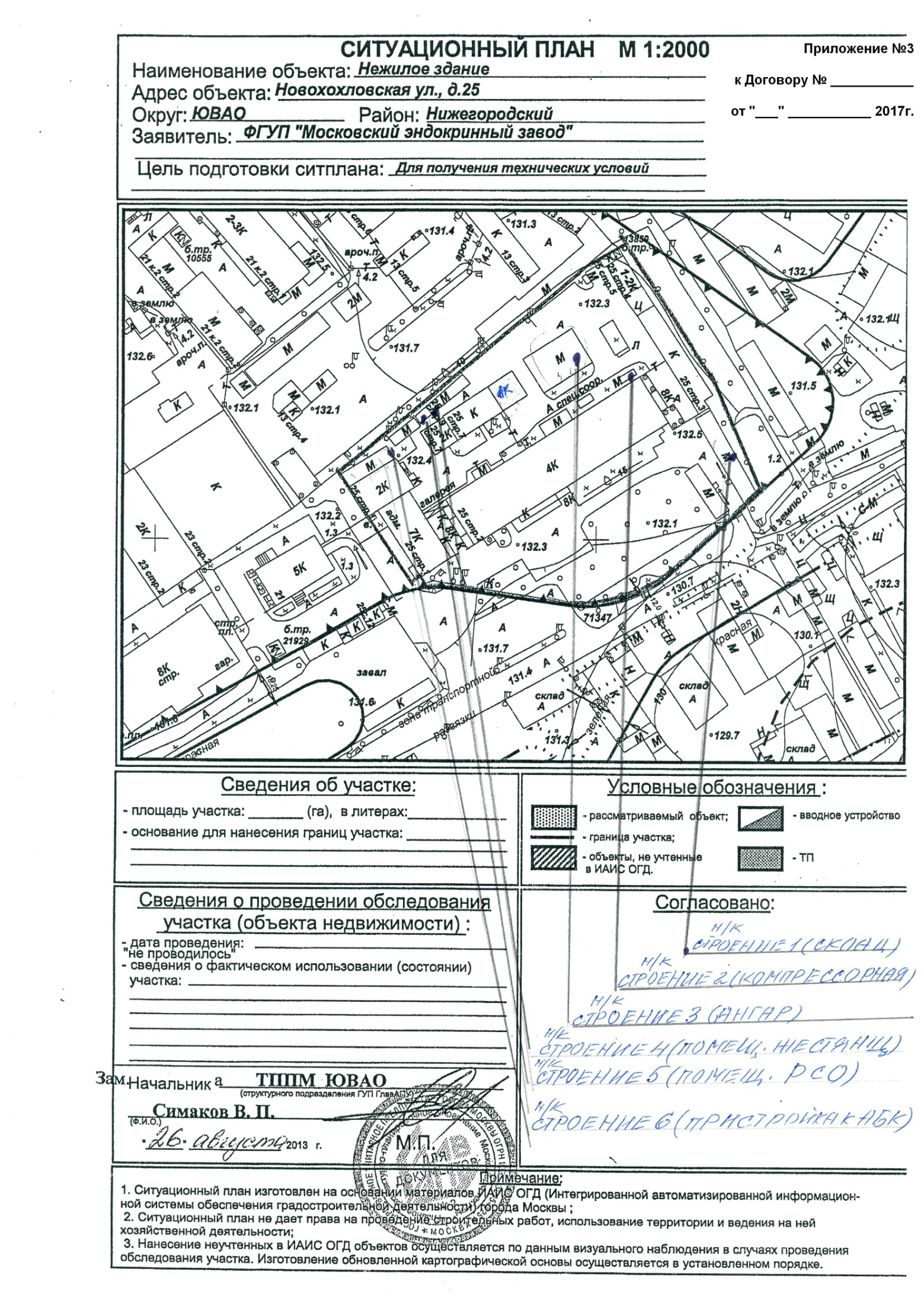 Приложение №4к Договору № ____________от «___» ____________ 2017 г.АНТИКОРРУПЦИОННАЯ ОГОВОРКАСтатья 11.1. Настоящим каждая Сторона гарантирует, что при заключении настоящего Договора и исполнении своих обязательств по нему, Стороны:1.1.1. соблюдают требования Федерального закона от 25.12.2008 N 273-ФЗ «О противодействии коррупции», а также иные нормы действующего законодательства Российской Федерации в сфере противодействия коррупции, 1.1.2. не выплачивают, не предлагают выплатить и не разрешают выплату каких-либо денежных средств или ценностей, прямо или косвенно, любым лицам, для оказания влияния на действия или решения этих лиц с целью получить какие-либо неправомерные преимущества или иные неправомерные цели;1.1.3. не осуществляют действия, квалифицируемые применимым для целей настоящего Договора законодательством, как дача / получение взятки, коммерческий подкуп, а также действия, нарушающие требования применимого законодательства и международных актов о противодействии легализации (отмыванию) доходов, полученных преступным путем;1.1.4. запрещают своим работникам выплачивать, предлагать выплатить (передать) какие-либо денежные средства или ценности, прямо или косвенно, любым лицам, для оказания влияния на действия или решения этих лиц с целью получить какие-либо неправомерные преимущества или иные неправомерные цели;1.1.5. запрещают своим работникам принимать или предлагать любым лицам выплатить(передать) работникам какие-либо денежные средства или ценности, прямо или косвенно, для оказания влияния на действия или решения этих работников с целью получить какие-либо неправомерные преимущества или иные неправомерные цели;1.1.6. принимают разумные меры для предотвращения совершения действий, квалифицируемых действующим законодательством как «коррупционные» со стороны их аффилированных лиц или соисполнителей, субподрядчиков, консультантов, агентов, юристов, иных представителей и прочих посредников, действующих от имени Стороны (далее - Посредники).1.2. Под «разумными мерами» для предотвращения совершения коррупционных действий со стороны их аффилированных лиц или посредников, помимо прочего,  Стороны понимают:1.2.1. проведение инструктажа аффилированных лиц или посредников о неприемлемости коррупционных действий и нетерпимости в отношении участия в каком-либо коррупционном действии;1.2.2. включение в договоры с аффилированными лицами или посредниками антикоррупционной оговорки;1.2.3. неиспользование аффилированных лиц или посредников в качестве канала аффилированных лиц или любых посредников для совершения коррупционных действий;1.2.4. привлечение к работе любых посредников только в пределах, обусловленных производственной необходимостью в ходе обычной хозяйственной деятельности Стороны;1.2.5. осуществление выплат аффилированным лицам или посредникам в размере, не превышающем размер соответствующего вознаграждения за оказанные ими законные услуги.Статья 22.1. В случае возникновения у Стороны подозрений, что произошло или может произойти нарушение каких-либо положений Статьи 1, соответствующая Сторона обязуется:2.1.1. уведомить другую Сторону в письменной форме в течение двух суток с момента, когда ей стало известно о нарушении (возникли подозрения о нарушении). После письменного уведомления, соответствующая Сторона имеет право приостановить исполнение обязательств по настоящему Договору до получения подтверждения, что нарушения не произошло или не произойдет. Это подтверждение должно быть направлено в течение десяти рабочих дней с даты направления письменного уведомления;2.1.2. обеспечить конфиденциальность указанной информации вплоть до полного выяснения обстоятельств Сторонами;2.1.3. провести по требованию и с участием другой Стороны аудит документов бухгалтерского учета и финансовой отчетности Стороны, предположительно допустившей нарушение, относящихся к исполнению настоящего Договора, а также иных документов, которые согласно имеющимся сведениям могли повлиять на исполнение настоящего Договора;2.1.4. оказать полное содействие при сборе доказательств при проведении аудита.2.2. В письменном уведомлении Сторона обязана сослаться на факты или предоставить материалы, достоверно подтверждающие или дающие основание предполагать, что произошло или может произойти нарушение каких-либо положений настоящей Статьи контрагентом, его аффилированными лицами, работниками или посредниками выражающееся в действиях, квалифицируемых применимым законодательством, как дача или получение взятки, коммерческий подкуп, а также действиях, нарушающих требования применимого законодательства и международных актов о противодействии легализации доходов, полученных преступным путем.Статья 33.1. В случае нарушения одной Стороной обязательств воздерживаться от запрещенных в Статье 1 настоящего приложения к Договору действий и/или неполучения другой Стороной в установленный законодательством срок подтверждения, что нарушения не произошло или не произойдет, другая Сторона имеет право расторгнуть договор в одностороннем внесудебном порядке полностью или в части, направив письменное уведомление о расторжении. Сторона, по чьей инициативе был расторгнут настоящий Договор в соответствии с положениями настоящей статьи, вправе требовать возмещения реального ущерба, возникшего в результате такого расторжения.Подписи сторон:№пунктаСодержание пункта Информация1.Способ закупкиЗапрос котировок в электронной форме2.Наименование заказчика, контактная информацияНаименование: ФГУП «Московский эндокринный завод»Место нахождения109052, г. Москва, ул. Новохохловская, д. 25Почтовый адрес109052, г. Москва, ул. Новохохловская, д. 25Факс: +7 (495) 911-42-10Электронная почта: zakupkimez@yandex.ruКонтактные лица: по техническим вопросам – Попов Сергей Николаевич, тел. +7 (495) 234-61-92 доб. 113.по организационным вопросам – Лукашенко Алексей Валерьевич, тел. +7 (495) 234-61-92 доб. 628.3.Наименование оператора электронной площадкиАО «Единая электронная торговая площадка»  3.Адрес электронной площадки в сети «Интернет»http://com.roseltorg.ru/ 4.Предмет договора с указанием количества поставляемого товара, объема выполняемых работ, оказываемых услугВыполнение работ по паспортизации тепловых нагрузок и составлению технического отчета.Объем выполняемых работ – 1 усл.ед., в соответствии с частью III «ТЕХНИЧЕСКОЕ ЗАДАНИЕ».4.Код ОКПД2М 71.20.19.1904.Код ОКВЭД2M 71.20.45.Дата начала подачи заявок«13» октября 2017 г.6.Дата и время окончания срока подачи заявок«23» октября 2017 г. 09:007.Место и дата рассмотрения предложений (заявок) участников закупки и подведения итогов закупкиРассмотрение заявок на участие в закупке будет осуществляться «23» октября 2017 года 12:00 по адресу: 109052, г. Москва, ул. Новохохловская, д. 23.Подведение итогов закупки будет осуществляться «23» октября 2017 года по адресу: 109052, г. Москва, ул. Новохохловская, д. 23.8.Источник финансированияСобственные средства9.Место поставки товара, выполнения работ, оказания услугРФ, 109052, г. Москва, ул. Новохохловская, д. 2510.Сведения о начальной  (максимальной) цене договора (цена лота) Начальная (максимальная) цена договора составляет: 1 120 000 (один миллион сто двадцать тысяч) рублей 00 копеек, с учетом НДС.Цена Договора включает: паспортизацию тепловых нагрузок системы отопления, составление технического отчета, согласование его в Отделе экспертизы проектов ПАО «МОЭК» и Филиале № 11 «Горэнергосбыт», внесение изменений в договор теплоснабжения с ПАО «МОЭК» без увеличения общей существующей тепловой нагрузки, уплату всех налогов, сборов и других обязательных платежей, взимаемых с Исполнителя в связи с выполнением настоящего Договора, в соответствии с законодательством Российской Федерации, и оплачиваемые Исполнителем, а также все иные расходы, необходимые для выполнения Исполнителем обязательств в полном объеме.11.Срок, место и порядок предоставления документации о закупке, размер, порядок и сроки внесения платы, взимаемой за предоставление документации, если такая плата установлена, за исключением случаев предоставления документации в форме электронного документаИзвещение и документация о закупке путем запроса котировок в электронной форме размещены на Единой электронной торговой площадке http://com.roseltorg.ru/ и в Единой информационной системе в сфере закупок.Заказчик также вправе разместить указанную документацию на сайте Предприятия http://www.endopharm.ru/ Документация предоставляется с «13» октября по «23» октября 2017 г.Документацию можно получить по месту нахождения Заказчика на основании заявления на предоставление документации о закупке, направленного участником закупки в письменной форме или в форме электронного документа по факсу, e-mail или переданной с курьером. Документация выдается представителю заявителя при предъявлении доверенности или отправляется по электронной почте, указанной в письменном запросе.Плата за предоставление документации в письменной форме не взимается.12.Сведения о праве заказчика отказаться от проведения процедуры закупкиЗаказчик вправе отказаться от проведения закупки путем проведения запроса котировок в электронной форме в любое время до определения победителя закупки указанным способом. Извещение об отказе от проведения закупки размещается заказчиком в Единой информационной системе в сфере закупок не позднее чем в течение трех дней со дня принятия решения об отказе от проведения закупки.13.Сведения о предоставлении приоритета товарам российского происхождения, работам, услугам, выполняемым, оказываемым российскими лицами 1. Заказчик устанавливает приоритет товарам российского происхождения, работам, услугам, выполняемым, оказываемым российскими лицами, при осуществлении закупок товаров, работ, услуг, по отношению к товарам, происходящим из иностранного государства, работам, услугам, выполняемым, оказываемым иностранными лицами (далее - приоритет).2. Оценка и сопоставление заявок на участие в закупке, которые содержат предложения о поставке товаров российского происхождения, выполнении работ, оказании услуг российскими лицами, по стоимостным критериям оценки производятся по предложенной в указанных заявках цене договора, сниженной на 15 процентов, при этом договор заключается по цене договора, предложенной участником в заявке на участие в закупке.3. Для целей установления соотношения цены предлагаемых к поставке товаров российского и иностранного происхождения, цены выполнения работ, оказания услуг российскими и иностранными лицами в вышеуказанных случаях цена единицы каждого товара, работы, услуги определяется как произведение начальной (максимальной) цены единицы товара, работы, услуги, указанной в документации о закупке, на коэффициент изменения начальной (максимальной) цены договора по результатам проведения закупки, определяемый как результат деления цены договора, по которой заключается договор, на начальную (максимальную) цену договора4. В случае если предметом закупки является поставка товара, участник закупки указывает (декларирует) в заявке на участие в закупке (в соответствующей части заявки на участие в закупке, содержащей предложение о поставке товара) наименования страны происхождения поставляемых товаров;5. Участник закупки несет ответственность за представление недостоверных сведений о стране происхождения товара, указанного в заявке на участие в закупке в соответствии с пп.1) п.16 Раздела I. «СВЕДЕНИЯ О ПРОВОДИМОЙ ПРОЦЕДУРЕ ЗАКУПКИ»;6. Отсутствие в заявке на участие в закупке указания (декларирования) страны происхождения поставляемого товара не является основанием для отклонения заявки на участие в закупке и такая заявка рассматривается как содержащая предложение о поставке иностранных товаров;7. Отнесение участника закупки к российским или иностранным лицам производится на основании документов участника закупки, содержащих информацию о месте его регистрации (для юридических лиц и индивидуальных предпринимателей), на основании документов, удостоверяющих личность (для физических лиц);8. Страна происхождения поставляемого товара определяется на основании сведений, содержащихся в заявке на участие в закупке, представленной участником закупки, с которым заключается договор;9. Договор заключается с участником закупки, который предложил такие же, как и победитель закупки, условия исполнения договора или предложение которого содержит лучшие условия исполнения договора, следующие после условий, предложенных победителем закупки, который признан уклонившемся от заключения договора;10. При исполнении договора, заключенного с участником закупки, которому предоставлен приоритет, не допускается замена страны происхождения товаров, за исключением случая, когда в результате такой замены вместо иностранных товаров поставляются российские товары, при этом качество, технические и функциональные характеристики (потребительские свойства) таких товаров не должны уступать качеству и соответствующим техническим и функциональным характеристикам товаров, указанных в договоре.11. Приоритет не предоставляется в случаях, если:11.1. закупка признана несостоявшейся и договор заключается с единственным участником закупки;11.2. в заявке на участие в закупке не содержится предложений о поставке товаров российского происхождения, выполнении работ, оказании услуг российскими лицами;11.3. в заявке на участие в закупке не содержится предложений о поставке товаров иностранного происхождения, выполнении работ, оказании услуг иностранными лицами;11.4. в заявке на участие в закупке, представленной участником конкурса или иного способа закупки, при котором победитель закупки определяется на основе критериев оценки и сопоставления заявок на участие в закупке, указанных в документации о закупке, или победителем которой признается лицо, предложившее наиболее низкую цену договора, содержится предложение о поставке товаров российского и иностранного происхождения, выполнении работ, оказании услуг российскими и иностранными лицами, при этом стоимость товаров российского происхождения, стоимость работ, услуг, выполняемых, оказываемых российскими лицами, составляет менее 50 процентов стоимости всех предложенных таким участником товаров, работ, услуг.Приоритет устанавливается с учетом положений Генерального соглашения по тарифам и торговле 1994 года и Договора о Евразийском экономическом союзе от 29 мая 2014 г.14.Преференции субъектам малого и среднего предпринимательстваУчастниками закупки могут быть только субъекты малого и среднего предпринимательства.15.Срок подписания победителем договораВ течение 20 (двадцати) дней со дня размещения в Единой информационной системе в сфере закупок протокола проведения запроса котировок.В случае, если заключаемый по результатам запроса котировок договор требует получения согласия (одобрения) государственного органа, осуществляющего полномочия собственника в отношении имущества заказчика, то указанный договор заключается после получения такого одобрения.№пунктаСодержание пункта ИнформацияНаименование заказчика, контактная информацияНаименование: ФГУП «Московский эндокринный завод»Место нахождения109052, г. Москва, ул. Новохохловская, д. 25Почтовый адрес109052, г. Москва, ул. Новохохловская, д. 25Факс: +7 (495) 911-42-10Электронная почта: zakupkimez@yandex.ruКонтактные лица: по техническим вопросам – Попов Сергей Николаевич, тел. +7 (495) 234-61-92 доб. 113.по организационным вопросам – Лукашенко Алексей Валерьевич, тел. +7 (495) 234-61-92 доб. 628.Наименование процедуры закупкиЗапрос котировок в электронной форме на право заключения договора на выполнение работ по паспортизации тепловых нагрузок и составлению технического отчетаНаименование оператора электронной площадкиАО «Единая электронная торговая площадка»  Адрес электронной площадки в сети «Интернет»http://com.roseltorg.ru/ Предмет договора с указанием количества поставляемого товара, объема выполняемых работ, оказываемых услугВыполнение работ по паспортизации тепловых нагрузок и составлению технического отчета.Объем выполняемых работ – 1 усл.ед., в соответствии с частью III «ТЕХНИЧЕСКОЕ ЗАДАНИЕ».Установленные заказчиком требования к качеству, техническим характеристикам товара, работы, услуги, к их безопасности, к функциональным характеристикам (потребительским свойствам) товара, к размерам, упаковке, отгрузке товара, к результатам работы и иные требования, связанные с определением соответствия поставляемого товара, выполняемой работы, оказываемой услуги потребностям заказчикаТребования к качеству, техническим характеристикам товара, работы, услуги, к их безопасности, к функциональным характеристикам (потребительским свойствам) товара, к размерам, упаковке, отгрузке товара, к результатам работы и иные требования, связанные с определением соответствия поставляемого товара, выполняемой работы, оказываемой услуги потребностям заказчика установлены в части III «ТЕХНИЧЕСКОЕ ЗАДАНИЕ».В случае установления требований о соответствии товара (работ, услуг) ГОСТ, ГОСТ Р, ГОСТ IEC, ГОСТ ИСО, СанПин, СНиП, ГН, ТР, СП и др., все указанные заказчиком требования к товару (работам, услугам) соответствуют государственным стандартам и/или не противоречат им.Установление требований, отличающихся от установленных государственными стандартами, обусловлено необходимостью получения товаров (работ, услуг), соответствующих государственным стандартам, но имеющих более высокие качественные и эксплуатационные характеристики, в том числе, выявленной в результате проведенного мониторинга рынка товаров (работ, услуг), показывающего, что большинство производителей предлагает товары (работы, услуги), соответствующие требованиям ГОСТ, ГОСТ Р, ГОСТ IEC, ГОСТ ИСО, СанПин, СНиП, ГН, ТР, СП и др., характеристики которых отличаются от минимально и максимально установленных в сторону улучшения качественных и потребительских свойств.Целью установления вышеуказанных требований является обеспечение Предприятия, являющегося крупным производителем фармацевтической отрасли, основным видом деятельности которого является оборот наркотических средств и психотропных веществ, производство лекарственных средств с содержанием подконтрольных средств и веществ, в том числе включенных Правительством Российской Федерации в перечень жизненно необходимых и важнейших лекарственных препаратов (ЖНВЛП), товарами (работами, услугам) с необходимыми показателями качества и функциональными характеристиками, отвечающими потребностям Предприятия в полном объеме с учетом индивидуальных особенностей (специфики) его деятельности, и, как следствие, минимизация рисков, связанных с процессом производства, и эффективное использование денежных средств.Требования к содержанию, форме, оформлению и составу заявки на участие в закупкеДля участия в закупке участник закупки подает заявку на участие в закупке только в электронной форме. При необходимости внесения изменений в поданную заявку на участие в закупке участник закупки вправе отозвать такую заявку и подать новую заявку на участие в закупке с внесенными изменениями до окончания срока подачи заявок на участие в закупке.Участник закупки готовит заявку на участие в закупке в соответствии с требованиями настоящего пункта и в соответствии с формами документов, установленными в части II «ФОРМЫ ДЛЯ ЗАПОЛНЕНИЯ УЧАСТНИКАМИ ЗАКУПКИ».Заявка на участие в закупке должна содержать:1) Сведения и документы об участнике закупки, подавшем такую заявку (если на стороне участника закупки выступает одно лицо) или сведения и документы о лицах, выступающих на стороне одного участника закупки (по каждому из указанных лиц в отдельности) (если на стороне участника закупки выступает несколько лиц):Для резидентов:а) фирменное наименование (наименование), сведения об организационно-правовой форме, о месте нахождения, почтовый адрес (для юридического лица), фамилия, имя, отчество, паспортные данные, сведения о месте жительства (для физического лица), номер контактного телефона;б) полученную не ранее чем за три месяца до дня размещения в Единой информационной системе в сфере закупок извещения о закупке выписку из единого государственного реестра юридических лиц (оригинал) или нотариально заверенную копию такой выписки (для юридических лиц), полученную не ранее чем за три месяца до дня размещения в Единой информационной системе в сфере закупок извещения о закупке, выписку из единого государственного реестра индивидуальных предпринимателей (оригинал) или нотариально заверенную копию такой выписки (для индивидуальных предпринимателей), копии документов, удостоверяющих личность (для иных физических лиц), надлежащим образом заверенный перевод на русский язык документов о государственной регистрации юридического лица или физического лица в качестве индивидуального предпринимателя в соответствии с законодательством соответствующего государства (для иностранных лиц), полученные не ранее чем за три месяцев до дня размещения в Единой информационной системе в сфере закупок извещения о закупке; в) документ, подтверждающий полномочия лица на осуществление действий от имени юридического лица (копия решения о назначении или об избрании либо приказа о назначении физического лица на должность, в соответствии с которым такое физическое лицо обладает правом действовать от имени юридического лица без доверенности (далее - руководитель). В случае, если от имени юридического лица действует иное лицо, заявка на участие в закупке должна содержать также соответствующую доверенность, заверенную печатью и подписанную руководителем юридического лица или уполномоченным этим руководителем лицом, либо нотариально заверенную копию такой доверенности. В случае, если указанная доверенность подписана лицом, уполномоченным руководителем, заявка на участие в закупке должна содержать также документ, подтверждающий полномочия такого лица;г) копии учредительных документов (для юридических лиц);д) решение об одобрении или о совершении крупной сделки либо копия такого решения в случае, если требование о необходимости наличия такого решения для совершения крупной сделки установлено законодательством Российской Федерации, учредительными документами юридического лица и если для участника закупки поставка товаров, выполнение работ договора, или внесение денежных средств в качестве обеспечения заявки на участие в закупке, обеспечения исполнения договора являются крупной сделкой (в случае, если для  участника закупки поставка товаров, выполнение работ, оказание услуг, являющиеся предметом договора, или внесение денежных средств в качестве обеспечения заявки на участие в закупке, обеспечения исполнения договора не являются крупной сделкой, участник закупки представляет соответствующее письмо).е) копия свидетельства о государственной регистрации  или лист записи в ЕГРЮЛ или ЕГРИП  (в случае если участник закупки зарегистрирован после 01.01.2017 года), заверенный печатью и подписью уполномоченного лица;ж) копия свидетельства о постановке на налоговый учет, заверенная печатью и подписью уполномоченного лица;з) копия бухгалтерского баланса с отчетом о прибыли и убытках (отчет о финансовых результатах) за последние 2 года и последний отчетный период текущего года с отметкой налогового органа о приеме. В случае применения упрощенной системы налогообложения необходимо предоставить заверенную участником копию налоговой декларации за последние 2 года с отметкой налогового органа о приеме (для юридических лиц), копию  декларации о доходах за последний отчетный год и книга о доходах и расходах за истекшие месяцы текущего года (для индивидуальных предпринимателей).Для нерезидентов:а) фирменное наименование (наименование), сведения об организационно-правовой форме, о месте нахождения, почтовый адрес (для юридического лица), фамилия, имя, отчество, паспортные данные, сведения о месте жительства (для физического лица), номер контактного телефона (по Форме 2. Заявка на участие в закупке);б)   полная выписка из торгового (коммерческого) реестра (или иной аналогичный документ в соответствии с законодательством страны участника закупки) с указанием организационно-правовой формы, названия, места нахождения, личности руководителя и т.п. (для юридического лица);в) документ, подтверждающий полномочия лица на осуществление действий от имени юридического лица (копия документа о назначении или об избрании физического лица на должность, в соответствии с которым такое физическое лицо обладает правом действовать от имени юридического лица без доверенности (далее - руководитель). В случае, если от имени юридического лица действует иное лицо, заявка на участие в закупке должна содержать также соответствующую доверенность, заверенную печатью и подписанную руководителем юридического лица или уполномоченным этим руководителем лицом, либо нотариально заверенную копию такой доверенности. В случае, если указанная доверенность подписана лицом, уполномоченным руководителем, заявка на участие в закупке должна содержать также документ, подтверждающий полномочия такого лица;г) копии учредительных документов, сертификата инкорпорации (для юридических лиц) (или иной аналогичный документ в соответствии с законодательством страны участника закупки).2) документы или копии документов, подтверждающих соответствие участника закупки (если на стороне участника закупки выступает одно лицо) или лиц, выступающих на стороне одного участника закупки (по каждому из указанных лиц в отдельности) (если на стороне участника закупки выступает несколько лиц), установленным в пункте 13 настоящей документации о закупке требованиям. Конкретный перечень таких документов указан в пункте 13.1 настоящей документации о закупке;3) предложение об условиях исполнения договора по форме 3 части II «ФОРМЫ ДЛЯ ЗАПОЛНЕНИЯ УЧАСТНИКАМИ ЗАКУПКИ». 4) копии документов, подтверждающих соответствие товаров, работ, услуг требованиям, установленным в соответствии с законодательством Российской Федерации, если в соответствии с законодательством Российской Федерации установлены требования к таким товарам, работам, услугам и если требование о предоставлении таких документов в составе заявки на участие в закупке установлено в пункте 6.1. настоящей документации о закупке.5) В случае если на стороне одного участника закупки выступает несколько лиц, заявка на участие в закупке должна также содержать соглашение лиц, участвующих на стороне одного участника закупки, содержащее следующие сведения:а) об их участии на стороне одного участника закупки, с указанием количества товара, объема работ, услуг, подлежащих соответственно поставке, выполнению, оказанию каждым из указанных лиц в отдельности в случае, если участником закупки, на стороне которого выступают указанные лица, и заказчиком по результатам проведения процедуры закупки будет заключен договор.б) о распределении между ними сумм денежных средств, подлежащих оплате заказчиком в рамках заключенного с участником закупки договора, в случае, если участником закупки, на стороне которого выступают указанные лица, и заказчиком по результатам проведения процедуры закупки будет заключен договор. Распределение сумм денежных средств указывается в соглашении в процентах от цены договора, предложенной участником закупки в заявке на участие в закупке.6) Опись документов по форме 1 части II «ФОРМЫ ДЛЯ ЗАПОЛНЕНИЯ УЧАСТНИКАМИ ЗАКУПКИ».7) Участник закупки вправе дополнительно представлять иные, характеризующие его деятельность, документы.Сведения, которые содержатся в заявках участников закупки, не должны допускать двусмысленных толкований.Все документы, входящие в Заявку, должны быть подготовлены на русском языке за исключением тех документов, оригиналы которых выданы Участнику третьими лицами на ином языке. Указанные документы могут быть представлены на языке оригинала при условии, что к ним приложен официально оформленный перевод этих документов на русский язык.Во всех случаях предоставления документов в составе заявки на участие в закупке участник закупки вправе вместо оригиналов документов предоставить их копии. Верность копий документов, представляемых в составе заявки на участие в закупке, необходимо подтверждать печатью и подписью уполномоченного лица, если иная форма заверения не установлена нормативными правовыми актами Российской Федерации. Копии документов должны быть представлены в оригинале или заверены в нотариальном порядке в случае, если указание на это содержится в настоящей документации о закупке. В иных случаях допускается заверение участником закупки с указанием «Копия верна».Все документы, входящие в состав заявки на участие в закупке, необходимо формировать в порядке, указанном в форме 1 части II «ФОРМЫ ДЛЯ ЗАПОЛНЕНИЯ УЧАСТНИКАМИ ЗАКУПКИ».Все документы заявки должны иметь четко читаемый текст. Подчистки и исправления не допускаются, за исключением исправлений, скрепленных печатью и заверенных подписью уполномоченного лица (для юридических лиц) или собственноручно заверенных (для физических лиц). При оформлении документов в составе заявки на участие в закупке в соответствии с формами, установленными частью II «ФОРМЫ ДЛЯ ЗАПОЛНЕНИЯ УЧАСТНИКАМИ ЗАКУПКИ», все пункты таких форм подлежат обязательному заполнению, если иное не указано в самой форме.6.1.Перечень документов, представляемых участниками закупки для подтверждения их соответствия установленным в пункте 5 настоящей документации о закупке требованиямНе установлено7.Требования к описанию участниками закупки поставляемого товара, его функциональных характеристик (потребительских свойств), его количественных и качественных характеристик, требования к описанию выполняемой работы, оказываемой услуги, их количественных и качественных характеристикОписание участниками закупки поставляемого товара, в случае если он является предметом закупки, его функциональных характеристик (потребительских свойств), а также его количественных и качественных характеристик, требования к описанию участниками закупки выполняемых работ, оказываемых услуг, в случае если они являются предметом закупки, их количественных и качественных характеристик осуществляется в соответствии с требованиями части III «ТЕХНИЧЕСКОЕ ЗАДАНИЕ» и по форме «ПРЕДЛОЖЕНИЕ ОБ УСЛОВИЯХ ИСПОЛНЕНИЯ ДОГОВОРА» (Форма 3), приведенной в части II«ФОРМЫ ДЛЯ ЗАПОЛНЕНИЯ УЧАСТНИКАМИ ЗАКУПКИ».При описании условий и предложений участнику закупки необходимо применять общепринятые обозначения и наименования в соответствии с требованиями действующих нормативных правовых актов, если иное не указано в части III «ТЕХНИЧЕСКОЕ ЗАДАНИЕ».В случае если Формой 3 предусмотрено только согласие на поставку товара, выполнение работ, оказание услуг в соответствии с требованиями и условиями настоящей документации, участник указанной формой подтверждает свое согласие.8.Место поставки товара, выполнения работ, оказания услугРФ, 109052, г. Москва, ул. Новохохловская, д. 258.Условия и сроки (периоды) поставки товара, выполнения работ, оказания услуг9. Сведения о начальной  (максимальной) цене договора (цена лота) Начальная (максимальная) цена договора составляет: 1 120 000 (один миллион сто двадцать тысяч) рублей 00 копеек, с учетом НДС.10.Форма, сроки и порядок оплаты товара, работы, услугиавансовый платёж в размере 30% (Тридцати процентов) от цены Договора производится Заказчиком в течение 5 (Пяти) рабочих дней с даты подписания Договора обеими Сторонами;          - окончательный платёж в размере 70% (Семидесяти процентов) от цены Договора производится Заказчиком в течение 10 (Десяти) рабочих дней с момента подписания Сторонами Акта о приемке выполненных Работ.11.Порядок формирования цены договораЦена Договора включает: паспортизацию тепловых нагрузок системы отопления, составление технического отчета, согласование его в Отделе экспертизы проектов ПАО «МОЭК» и Филиале № 11 «Горэнергосбыт», внесение изменений в договор теплоснабжения с ПАО «МОЭК» без увеличения общей существующей тепловой нагрузки, уплату всех налогов, сборов и других обязательных платежей, взимаемых с Исполнителя в связи с выполнением настоящего Договора, в соответствии с законодательством Российской Федерации, и оплачиваемые Исполнителем, а также все иные расходы, необходимые для выполнения Исполнителем обязательств в полном объеме.12.Порядок, место, дата начала и дата окончания срока подачи заявок на участие в закупкеЗаявки подаются участниками только в форме электронных документов. Заявка на участие в запросе котировок должна быть представлена в электронном виде, подписана электронной подписью (ЭП) уполномоченного лица, в соответствии с законодательством об электронном документообороте и электронной подписи. Участник размещения заказа вправе подать только одну заявку, внесение изменений в которую не допускается.Дата начала подачи заявок с  даты размещения документации о закупке в Единой информационной системе в сфере закупок.Дата окончания срока подачи заявок на участие в закупке является «23» октября 2017 года в 09 часов 00 минут.13.Требования к участникам закупкиЗаказчиком установлены следующие требования к участникам закупки:1) соответствие участников закупки требованиям, устанавливаемым в соответствии с законодательством Российской Федерации к лицам, осуществляющим поставки товаров, выполнение работ, оказание услуг, являющихся предметом закупки.2) непроведение ликвидации участника закупки - юридического лица и отсутствие решения арбитражного суда о признании участника закупки - юридического лица, индивидуального предпринимателя банкротом и об открытии конкурсного производства;3) неприостановление деятельности участника закупки в порядке, предусмотренном Кодексом Российской Федерации об административных правонарушениях, на день подачи заявки на участие в закупке;4) отсутствие у участника закупки задолженности по начисленным налогам, сборам и иным обязательным платежам в бюджеты любого уровня или государственные внебюджетные фонды за прошедший календарный год, размер которой превышает двадцать пять процентов балансовой стоимости активов участника закупки по данным бухгалтерской отчетности за последний завершенный отчетный период;5) отсутствие сведений об участнике закупки в реестре недобросовестных поставщиков, предусмотренном Федеральным законом от 18 июля 2011 года № 223-ФЗ «О закупках товаров, работ, услуг отдельными видами юридических лиц»;6) отсутствие сведений об участниках закупки в реестре недобросовестных поставщиков, предусмотренном Федеральным законом от 05.04.2013 № 44-ФЗ «О контрактной системе в сфере закупок товаров, работ, услуг для обеспечения государственных и муниципальных нужд».7) положительная деловая репутация, наличие опыта осуществления поставок товаров, выполнения работ или оказания услуг, соответствующих предмету закупки.8) обладание участниками закупки исключительными правами на объекты интеллектуальной собственности, если в связи с исполнением договора заказчик приобретает права на объекты интеллектуальной собственности9) участник закупки должен относиться к категории субъектов малого или среднего предпринимательства.В случае, если несколько юридических лиц, физических лиц (в том числе индивидуальных предпринимателей) выступают на стороне одного участника закупки, требования, установленные заказчиком к участникам закупки, предъявляются к каждому из указанных лиц в отдельности.13.1Перечень документов, представляемых участниками закупки для подтверждения их соответствия установленным в пункте 13 настоящей документации о закупке требованиямЗаявка на участие в закупке должна содержать:1) декларацию заявителя, содержащую сведения о том, что он не является юридическим лицом, которое находится в процессе ликвидации, в отношении которого возбуждено конкурсное производство по делу о несостоятельности (банкротстве); юридическим лицом, на имущество которого наложен арест и (или) чья экономическая деятельность приостановлена, а также2) декларацию заявителя об отсутствии у участника закупки задолженности по начисленным налогам, сборам и иным обязательным платежам в бюджеты любого уровня или государственные внебюджетные фонды за прошедший календарный год, размер которой превышает двадцать пять процентов балансовой стоимости активов участника закупки по данным бухгалтерской отчетности за последний завершенный отчетный период.3) Сведения из единого реестра субъектов малого и среднего предпринимательства, ведение которого осуществляется в соответствии с Федеральным законом от 24.07.2007 № 209-ФЗ «О развитии малого и среднего предпринимательства в Российской Федерации» (далее - Единый реестр субъектов малого и среднего предпринимательства), содержащие информацию об участнике закупки, или заполненную декларацию о соответствии участника закупки критериям отнесения к субъектам малого и среднего предпринимательства по форме  «Декларации о соответствии участника закупки                   критериям отнесения к субъектам малого и среднего предпринимательства» в соответствии с Постановлением Правительства РФ от 11.12.2014 N 1352 "Об особенностях участия субъектов малого и среднего предпринимательства в закупках товаров, работ, услуг отдельными видами юридических лиц", в случае отсутствия сведений об участнике закупки, который является вновь зарегистрированным индивидуальным предпринимателем или вновь созданным юридическим лицом, в едином реестре субъектов малого и среднего предпринимательства.14. Формы, порядок, дата начала и дата окончания срока предоставления участникам закупки разъяснений положений документации о закупкеЛюбой участник закупки вправе направить заказчику запрос о разъяснении положений документации о закупке.Запросы о разъяснении положений документации о закупке участники закупки вправе направить только в форме электронного документа; разъяснения положений документации о закупке предоставляются заказчиком только в форме электронного документа.Примерная форма запроса на разъяснение документации о закупке приведена в форме 4 части II «ФОРМЫ ДЛЯ ЗАПОЛНЕНИЯ УЧАСТНИКАМИ ЗАКУПКИ». В течение двух рабочих дней с момента поступления указанного запроса поступления указанного запроса заказчик направляет такому участнику в письменной форме или в форме электронного документа разъяснения положений документации о запросе котировок, если запрос о разъяснении положений документации о запросе котировок поступил к заказчику не позднее чем за два рабочих дня до дня рассмотрения, оценки и сопоставления заявок на участие в запросе котировок.Не позднее чем в течение трех дней со дня направления разъяснений положений документации о закупке, такие разъяснения размещаются заказчиком в Единой информационной системе в сфере закупок с указанием предмета запроса, но без указания участника закупки, от которого поступил запрос.Участник закупки вправе направить заказчику запрос о разъяснении положений документации о закупке в соответствии с правилами и в порядке, установленным оператором электронной площадки с «13» октября по «19» октября 2017 года.15. Место и дата рассмотрения предложений участников закупки и подведения итогов закупкиРассмотрение заявок на участие в закупке будет осуществляться «23» октября 2017 года 12:00 по адресу: 109052, г. Москва, ул. Новохохловская, д. 23.Подведение итогов закупки будет осуществляться «23» октября 2017 года по адресу: 109052, г. Москва, ул. Новохохловская, д. 23.16.Условия допуска к участию в закупкеУчастники, соответствующие требованиям, установленным в п. 13 и подавшие заявку по форме и в срок установленные настоящей документацией допускаются к участию в закупке. Несоответствие лица требованиям к участникам процедуры закупки, установленным настоящей документацией о закупке является основанием для  отказа в допуске к участию в процедуре закупки.Закупочная комиссия рассматривает заявки на участие в запросе котировок и участников закупки, подавших такие заявки, на соответствие требованиям, установленным документацией о запросе котировок, а также оценивает и сопоставляет такие заявки. Оценка и сопоставление заявок на участие в запросе котировок осуществляется одновременно с их рассмотрением и в день их рассмотрения. В случае если документацией о запросе котировок предусмотрено требование о внесении обеспечения заявки, то подведение итогов запроса котировок не может быть осуществлено ранее пяти рабочих дней со дня окончания срока подачи заявок на участие в запросе котировок.На основании результатов рассмотрения, оценки и сопоставления заявок на участие в запросе котировок закупочной комиссией оформляется протокол подведения итогов запроса котировок.Заявка на участие в закупке признается не соответствующей требованиям, установленным документацией о закупке, в случае: непредоставления сведений и документов, определенных в настоящей документации о закупке либо наличия в таких документах недостоверных сведений; несоответствия участника закупки требованиям, указанным в пункте 13 документации о закупке;3) несоответствия заявки на участие в запросе котировок требованиям документации о закупке, в том числе:- наличия в таких заявках предложения о цене договора, превышающей начальную (максимальную) цену договора (цену лота); - невнесения денежных средств в качестве обеспечения заявки на участие в процедуре закупки, если требование обеспечения таких заявок установлено в документации о закупке, в размере, указанном в документации о закупке.17.Критерием оценки и сопоставления заявок на участие в закупкеКритерием оценки и сопоставления заявок на участие в закупке является цена договора, предложенная участником.18.Порядок оценки и сопоставления заявок на участие в закупкеПобедителем закупки признается лицо, предложившее наиболее низкую цену договора. На основании результатов рассмотрения, оценки и сопоставления заявок на участие в запросе котировок закупочной комиссией оформляется протокол подведения итогов запроса котировок.19.Сведения о возможности проведения переторжки (регулирование цены) и порядок ее проведения Возможность переторжки предусмотрена.Закупочная комиссия по результатам рассмотрения, оценки и сопоставления заявок вправе принять решение о проведении переторжки.  При проведении переторжки допущенным участникам закупки предоставляется возможность добровольно повысить предпочтительность их заявок на участие в закупке путем снижения первоначально указанной в заявке на участие в закупке цены. Снижение цены заявки на участие в закупке не должно повлечь за собой изменение иных условий заявки на участие в закупке.Сроки и порядок подачи новых ценовых предложений, указываются в письмах, направляемых с помощью функционала ЭТП, приглашающих участников закупки на процедуру переторжки, и направленных одновременно всем участникам, допущенным до участия в закупке.Переторжка может проводиться многократно.В переторжке имеют право участвовать все допущенные участники закупки. Участник закупки, приглашенный на переторжку, вправе не участвовать в ней; тогда его предложение остается действующим с ранее объявленной ценой, указанной в заявке на участие в закупке.Предложения участника закупки по увеличению цены (в том числе, увеличению единичных цен), указанной в заявке на участие в закупке не рассматриваются.  Такой участник считается не участвовавшим в процедуре переторжки с такими предложениями и его предложение, указанное в заявке на участие в закупке, остается действующим с ранее объявленной ценой.Переторжка проводится в очной, заочной или очно-заочной (смешанной) форме.Проведение переторжки в очной форме проводится с помощью функционала ЭТП в соответствии с регламентом работы ЭТП. В период с момента начала переторжки на ЭТП участник закупки, желающий повысить предпочтительность своей заявки, должен заявить на ЭТП в режиме реального времени новую цену договора. Снижение цены договора может производиться участником закупки поэтапно до момента окончания переторжки неограниченное количество раз. Участники закупки заявляют новую цену договора независимо от цен, предлагаемых другими участниками, при этом участник закупки не имеет обязанности предложить цену обязательно ниже других участников. При проведении переторжки в заочной форме участники закупки к установленному Заказчиком в протоколе рассмотрения, оценки и сопоставления заявок сроку представляют документы, определяющие измененные условия заявки на участие в закупке. Участник вправе отозвать поданное предложение с новыми условиями в любое время до окончания срока подачи предложений с новыми условиями.После проведения переторжки победитель определяется в порядке, установленном для данной процедуры закупки в соответствии с критериями оценки, указанными в документации о закупке.Результаты проведения переторжки оформляются протоколом.20.Размер обеспечения заявки на участие в закупкеНе установлен21.Обеспечение исполнения договораНе требуется21.Размер обеспечения исполнения договораНе требуется21.Вид обеспечения исполнения договораНе установлен22.Сведения о праве заказчика отказаться от проведения процедуры закупкиЗаказчик вправе отказаться от проведения закупки путем проведения запроса котировок в электронной форме в любое время до определения победителя закупки указанным способом. Извещение об отказе от проведения закупки размещается заказчиком в Единой информационной системе в сфере закупок не позднее чем в течение трех дней со дня принятия решения об отказе от проведения закупки.23.Сведения о предоставлении приоритета товарам российского происхождения, работам, услугам, выполняемым, оказываемым российскими лицами 1. Заказчик устанавливает приоритет товарам российского происхождения, работам, услугам, выполняемым, оказываемым российскими лицами, при осуществлении закупок товаров, работ, услуг, по отношению к товарам, происходящим из иностранного государства, работам, услугам, выполняемым, оказываемым иностранными лицами (далее - приоритет).2. Оценка и сопоставление заявок на участие в закупке, которые содержат предложения о поставке товаров российского происхождения, выполнении работ, оказании услуг российскими лицами, по стоимостным критериям оценки производятся по предложенной в указанных заявках цене договора, сниженной на 15 процентов, при этом договор заключается по цене договора, предложенной участником в заявке на участие в закупке.3. Для целей установления соотношения цены предлагаемых к поставке товаров российского и иностранного происхождения, цены выполнения работ, оказания услуг российскими и иностранными лицами в вышеуказанных случаях цена единицы каждого товара, работы, услуги определяется как произведение начальной (максимальной) цены единицы товара, работы, услуги, указанной в документации о закупке, на коэффициент изменения начальной (максимальной) цены договора по результатам проведения закупки, определяемый как результат деления цены договора, по которой заключается договор, на начальную (максимальную) цену договора4. В случае если предметом закупки является поставка товара, участник закупки указывает (декларирует) в заявке на участие в закупке (в соответствующей части заявки на участие в закупке, содержащей предложение о поставке товара) наименования страны происхождения поставляемых товаров;5. Участник закупки несет ответственность за представление недостоверных сведений о стране происхождения товара, указанного в заявке на участие в закупке в соответствии с пп.1) п.16 Раздела I. «СВЕДЕНИЯ О ПРОВОДИМОЙ ПРОЦЕДУРЕ ЗАКУПКИ»;6. Отсутствие в заявке на участие в закупке указания (декларирования) страны происхождения поставляемого товара не является основанием для отклонения заявки на участие в закупке и такая заявка рассматривается как содержащая предложение о поставке иностранных товаров;7. Отнесение участника закупки к российским или иностранным лицам производится на основании документов участника закупки, содержащих информацию о месте его регистрации (для юридических лиц и индивидуальных предпринимателей), на основании документов, удостоверяющих личность (для физических лиц);8. Страна происхождения поставляемого товара определяется на основании сведений, содержащихся в заявке на участие в закупке, представленной участником закупки, с которым заключается договор;9. Договор заключается с участником закупки, который предложил такие же, как и победитель закупки, условия исполнения договора или предложение которого содержит лучшие условия исполнения договора, следующие после условий, предложенных победителем закупки, который признан уклонившемся от заключения договора;10. При исполнении договора, заключенного с участником закупки, которому предоставлен приоритет, не допускается замена страны происхождения товаров, за исключением случая, когда в результате такой замены вместо иностранных товаров поставляются российские товары, при этом качество, технические и функциональные характеристики (потребительские свойства) таких товаров не должны уступать качеству и соответствующим техническим и функциональным характеристикам товаров, указанных в договоре.11. Приоритет не предоставляется в случаях, если:11.1. закупка признана несостоявшейся и договор заключается с единственным участником закупки;11.2. в заявке на участие в закупке не содержится предложений о поставке товаров российского происхождения, выполнении работ, оказании услуг российскими лицами;11.3. в заявке на участие в закупке не содержится предложений о поставке товаров иностранного происхождения, выполнении работ, оказании услуг иностранными лицами;11.4. в заявке на участие в закупке, представленной участником конкурса или иного способа закупки, при котором победитель закупки определяется на основе критериев оценки и сопоставления заявок на участие в закупке, указанных в документации о закупке, или победителем которой признается лицо, предложившее наиболее низкую цену договора, содержится предложение о поставке товаров российского и иностранного происхождения, выполнении работ, оказании услуг российскими и иностранными лицами, при этом стоимость товаров российского происхождения, стоимость работ, услуг, выполняемых, оказываемых российскими лицами, составляет менее 50 процентов стоимости всех предложенных таким участником товаров, работ, услуг.Приоритет устанавливается с учетом положений Генерального соглашения по тарифам и торговле 1994 года и Договора о Евразийском экономическом союзе от 29 мая 2014 г.24.Порядок регистрации (аккредитации) участников закупки на электронной площадке, порядок проведения закупки в электронной формеС порядком регистрации (аккредитации) участников закупки на электронной площадке можно ознакомиться на сайте https://www.roseltorg.ru/ в разделе «Поставщикам». Порядок проведения закупки в электронной форме приведен в Регламенте системы корпоративных закупок на сайте  https://www.roseltorg.ru/ в разделе «Заказчикам».25.Преференции субъектам малого и среднего предпринимательстваУчастниками закупки могут быть только субъекты малого и среднего предпринимательства.26.Форма заключения договораВ печатной форме.№п\пНаименование документовСтраницы 
с __ по __Количество страницВСЕГО листов:ВСЕГО листов:№ п/пНаименование критерияЕдиница измеренияПредложение участника закупкиЗначение(цифрами ипрописью)Примечание1.Цена договораРоссийский рубль__________ (с учетом НДС ___% / НДС не облагается в связи с применением упрощенной системой налогообложения, на основании п. 2 ст. 346.11 НК РФ)Цена договора, предложенная участником не должна превышать – начальную (максимальную) цену договора. № п/пРаздел документации о закупкеСсылка на пункт документации о закупке, положения которого следует разъяснитьСодержание запроса на разъяснение положений документации о закупке1.2.№п/пСодержание пункта заданияОписание1.Основные данные о заказчикеФГУП «Московский эндокринный завод»,109052, г. Москва, ул. Новохохловская, д. 25.2.Наименование объектаФГУП «Московский эндокринный завод».3.Вид работСоставление технического отчёта согласно паспортизации, с расчетом нагрузки на системы отопления, вентиляции, горячее водоснабжение (ГВС) и технологию ФГУП «Московский эндокринный завод».4.Местоположение объектаТерритория ФГУП «Московский эндокринный завод», 109052, г. Москва, ул. Новохохловская, д. 25.5.Описание работПаспортизация тепловых нагрузок системы теплоснабжения с разбивкой существующей тепловой нагрузки по строениям;составление технического отчета согласно паспортизации, с расчетом нагрузки на системы отопления, вентиляции, горячее водоснабжение (ГВС) и технологию;согласование технического отчета по всем строениям в Отделе экспертизы проектов ПАО «МОЭК» и Филиале № 11 «Горэнергосбыт»;подача необходимых документов в ПАО «МОЭК» (Отделение сбыта № 5 Филиала № 11 «Горэнергосбыт») для внесения изменений в действующий договор теплоснабжения;внесение изменений в договор теплоснабжения с ПАО «МОЭК» без увеличения общей существующей тепловой нагрузки.6.Требования к ОтчётуТехнический отчет по паспортизации тепловых нагрузок должен включать в себя:Титульный лист с указанием исполнителя(ей);Свидетельство о допуске к выполняемым работам;Содержание;Описание организации потребителя;Расчет фактических параметров энергопотребления;Анализ установленных и фактических параметров энергопотребления;Итоговое заключение, с выработкой предложений и рекомендаций;Приложения и таблицы;Схемы установки теплопотребляющего оборудования.В раздел «Описание организации потребителя » могут быть включены:Указание мест расположения объектов теплопотребления;Описание состояния существующих систем теплопотребления, а так же систем и средств измерений теплопотребления;Функциональное назначение зданий (помещений);Общая характеристика систем и теплоснабжения.7.Сроки выполнения работ60 (шестьдесят) календарных дней с даты заключения Договора.8.Основание для разработкиОтчётаТехническое задание ФГУП «Московский эндокринный завод»Договор на выполнение работ.9.Основные требования к выполнению услуг (СНиП, ГОСТ, нормативные документы и т.д.)"СНиП 2.04.07-86*. Тепловые сети" (утв. Постановлением Госстроя СССР от 30.12.1986 N 75) (ред. от 12.10.2001)."СП 30.13330.2016. СНиП 2.04.01-85*. Свод правил. Внутренний водопровод и канализация зданий" (утв. и введен в действие Приказом Минстроя России от 16.12.2016 N 951/пр)."СНиП 2.04.05-91*. Отопление, вентиляция и кондиционирование" (утв. Госстроем СССР 28.11.1991) (ред. от 25.03.2003)."СНиП 23-01-99*. Строительная климатология" (приняты Постановлением Госстроя РФ от 11.06.1999 N 45) (ред. от 24.12.2002)."СП 73.13330.2016. СНиП 3.05.01-85. Свод правил. Внутренние санитарно-технические системы зданий" (утв. Приказом Минстроя России от 30.09.2016 N 689/пр).СП 41-101-95 “Проектирование тепловых пунктов”, Свод правил по проектированию и строительству, Минстрой России, Москва, ГУП ЦПП 1997г.Постановление Правительства Москвы от 28.07.1998 N 566 (ред. от 20.04.2012) "О мерах по стимулированию энерго- и водосбережения в г. Москве".10.Условия проведения работЗаказчик назначает своего представителя, который от его имени осуществляет проведение необходимых мероприятий, в том числе:Обследование и анализ существующих систем теплопотребления.Опросы и анкетирование участников потребления тепловой энергии.Изучение технической и пр. необходимой документации.Оценку состояния систем и средств измерений, а так же их соответствие установленным требованиям.Оценку состояния систем теплопотребления и энергоносителей.Выявление источников тепловых потерь.Систематизацию материалов полученных в ходе обследования. Выработка предложений  по повышению энергосбережения и энергетической эффективности.Составление, оформление и выпуск отчета с результатами проведенного энергоаудита и рекомендациями.11.ДокументацияСогласование технического отчета по всем строениям в Отделе экспертизы проектов ПАО «МОЭК» и Филиале № 11 «Горэнергосбыт».Внесение изменений в договор теплоснабжения с ПАО «МОЭК» с внесением всех существующих строений.12.ПретензииПри обнаружении недостатков Исполнитель обязан их устранить в срок до 14 (Четырнадцати) календарных дней.13.Порядок сдачи-приёмки работПриёмка основывается на следующих пунктах:Приемка выполненных Работ производится совместно представителями Подрядчика и Заказчика, путем подписания акта о приемке выполненных Работ.В случае выявления, при приемке Работ, несоответствия требованиям настоящего Технического задания, представители Сторон документируют факт несоответствия, и подписание акта о приемке выполненных Работ откладывается до устранения подрядчиком обнаруженных несоответствий. Исполнитель:Заказчик:ФГУП «Московский эндокринный завод»109052.г. Москва, ул. Новохохловская д.25ИНН 7722059711КПП 772201001Р/сч.40502810400000100006БИК 044525229К/сч.30101810845250000229в ООО КБ «АРЕСБАНК» г.МосквыОКПО 40393587ОГРН:1027700524840 Тел./факс (495) 234-61-92_________________________________________________________ /________________/ДиректорФГУП «Московский эндокринный завод»__________________ /М.Ю. Фонарёв/№п/пСодержание пункта заданияОписание1.Основные данные о заказчикеФГУП «Московский эндокринный завод»,109052, г. Москва, ул. Новохохловская, д. 25.2.Наименование объектаФГУП «Московский эндокринный завод».3.Вид работСоставление технического отчёта согласно паспортизации, с расчетом нагрузки на системы отопления, вентиляции, горячее водоснабжение (ГВС) и технологию ФГУП «Московский эндокринный завод».4.Местоположение объектаТерритория ФГУП «Московский эндокринный завод», 109052, г. Москва, ул. Новохохловская, д. 25.5.Описание работПаспортизация тепловых нагрузок системы теплоснабжения с разбивкой существующей тепловой нагрузки по строениям;составление технического отчета согласно паспортизации, с расчетом нагрузки на системы отопления, вентиляции, горячее водоснабжение (ГВС) и технологию;согласование технического отчета по всем строениям в Отделе экспертизы проектов ПАО «МОЭК» и Филиале № 11 «Горэнергосбыт»;подача необходимых документов в ПАО «МОЭК» (Отделение сбыта № 5 Филиала № 11 «Горэнергосбыт») для внесения изменений в действующий договор теплоснабжения;внесение изменений в договор теплоснабжения с ПАО «МОЭК» без увеличения общей существующей тепловой нагрузки.6.Требования к ОтчётуТехнический отчет по паспортизации тепловых нагрузок должен включать в себя:Титульный лист с указанием исполнителя(ей);Свидетельство о допуске к выполняемым работам;Содержание;Описание организации потребителя;Расчет фактических параметров энергопотребления;Анализ установленных и фактических параметров энергопотребления;Итоговое заключение, с выработкой предложений и рекомендаций;Приложения и таблицы;Схемы установки теплопотребляющего оборудования.В раздел «Описание организации потребителя » могут быть включены:Указание мест расположения объектов теплопотребления;Описание состояния существующих систем теплопотребления, а так же систем и средств измерений теплопотребления;Функциональное назначение зданий (помещений);Общая характеристика систем и теплоснабжения.7.Сроки выполнения работ60 (шестьдесят) календарных дней с даты заключения Договора.8.Основание для разработкиОтчётаТехническое задание ФГУП «Московский эндокринный завод»Договор на выполнение работ.9.Основные требования к выполнению услуг (СНиП, ГОСТ, нормативные документы и т.д.)"СНиП 2.04.07-86*. Тепловые сети" (утв. Постановлением Госстроя СССР от 30.12.1986 N 75) (ред. от 12.10.2001)."СП 30.13330.2016. СНиП 2.04.01-85*. Свод правил. Внутренний водопровод и канализация зданий" (утв. и введен в действие Приказом Минстроя России от 16.12.2016 N 951/пр)."СНиП 2.04.05-91*. Отопление, вентиляция и кондиционирование" (утв. Госстроем СССР 28.11.1991) (ред. от 25.03.2003)."СНиП 23-01-99*. Строительная климатология" (приняты Постановлением Госстроя РФ от 11.06.1999 N 45) (ред. от 24.12.2002)."СП 73.13330.2016. СНиП 3.05.01-85. Свод правил. Внутренние санитарно-технические системы зданий" (утв. Приказом Минстроя России от 30.09.2016 N 689/пр).СП 41-101-95 “Проектирование тепловых пунктов”, Свод правил по проектированию и строительству, Минстрой России, Москва, ГУП ЦПП 1997г.Постановление Правительства Москвы от 28.07.1998 N 566 (ред. от 20.04.2012) "О мерах по стимулированию энерго- и водосбережения в г. Москве".10.Условия проведения работЗаказчик назначает своего представителя, который от его имени осуществляет проведение необходимых мероприятий, в том числе:Обследование и анализ существующих систем теплопотребления.Опросы и анкетирование участников потребления тепловой энергии.Изучение технической и пр. необходимой документации.Оценку состояния систем и средств измерений, а так же их соответствие установленным требованиям.Оценку состояния систем теплопотребления и энергоносителей.Выявление источников тепловых потерь.Систематизацию материалов полученных в ходе обследования. Выработка предложений  по повышению энергосбережения и энергетической эффективности.Составление, оформление и выпуск отчета с результатами проведенного энергоаудита и рекомендациями.11.ДокументацияСогласование технического отчета по всем строениям в Отделе экспертизы проектов ПАО «МОЭК» и Филиале № 11 «Горэнергосбыт».Внесение изменений в договор теплоснабжения с ПАО «МОЭК» с внесением всех существующих строений.12.ПретензииПри обнаружении недостатков Исполнитель обязан их устранить в срок до 14 (Четырнадцати) календарных дней.13.Порядок сдачи-приёмки работПриёмка основывается на следующих пунктах:Приемка выполненных Работ производится совместно представителями Подрядчика и Заказчика, путем подписания акта о приемке выполненных Работ.В случае выявления, при приемке Работ, несоответствия требованиям настоящего Технического задания, представители Сторон документируют факт несоответствия, и подписание акта о приемке выполненных Работ откладывается до устранения подрядчиком обнаруженных несоответствий. Исполнитель:_________________ / __________________ /Заказчик:ДиректорФГУП «Московский эндокринный завод»_________________ / Фонарёв М.Ю. /№ п/пНаименованиеработСтоимость без НДС 18%Стоимость с НДС 18%1Паспортизация тепловых нагрузок системы теплоснабжения с разбивкой существующей тепловой нагрузки по строениям.2Составление технического отчета согласно паспортизации, с расчетом нагрузки на системы отопления, вентиляции, горячее водоснабжение (ГВС) и технологию.3Согласование технического отчета по всем строениям в Отделе экспертизы проектов ПАО «МОЭК» и Филиале № 11 «Горэнергосбыт».4Подача необходимых документов в ПАО «МОЭК» (Отделение сбыта № 5 Филиала № 11 «Горэнергосбыт») для внесения изменений в действующий договор теплоснабжения.5Внесение изменений в договор теплоснабжения с ПАО «МОЭК» без увеличения общей существующей тепловой нагрузки.Итого (в т.ч. НДС (18%)):Итого (в т.ч. НДС (18%)):Итого (в т.ч. НДС (18%)):Исполнитель:__________________ /______________/Заказчик:ДиректорФГУП «Московский эндокринный завод»_________________ / М.Ю. Фонарёв /Исполнитель:__________________ /______________/Заказчик:ДиректорФГУП «Московский эндокринный завод»_________________ / М.Ю. Фонарёв /